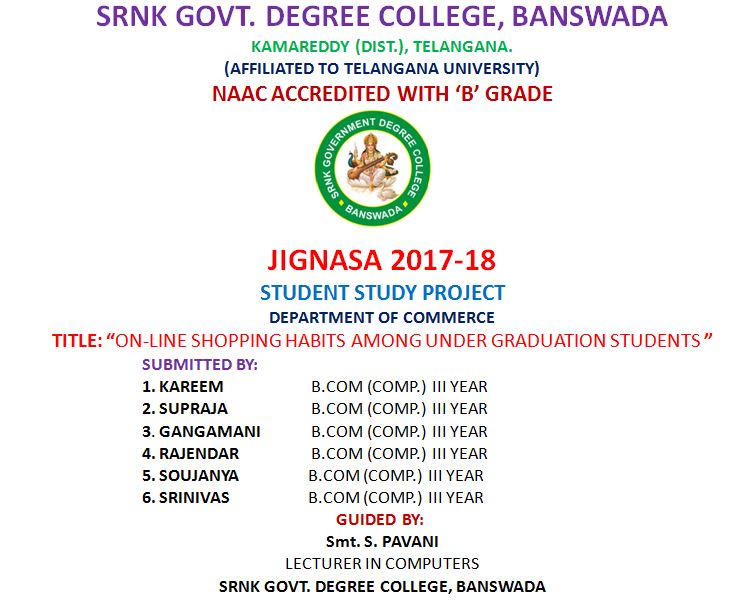 STUDY PROJECTOnOn-line Shopping Habits among Under Graduation StudentsIntroductionOnline shopping (sometimes known as e-tail from "electronic retail" or e-shopping) is a   form   of   electronic   commerce   which   allows   consumers   to   directly   buy   goods or services from a seller over the Internet using a web browser. It is one of the offshoots of the ICT-cum-LPG. It is aimed at providing a hassle-free service to customers across the globe for purchasing a wide range of products, sitting at home. It saves the operational expenditure for the business men. Consequently, the prices of the products are cheaper. It creates great employment opportunities for software professionals for programming, operation, testing and upgrading. The known shopping platforms are Amazon, Flip cart, Snap deal, Alibaba, Dabang, Quicker etc.ObjectivesTo  know the online shopping habits of the peopleTo understand the tendency of online shopping among engineering studentsTo  see the kind of goods people generally purchase onlineTo find out the problems faced by the customers onlineScope & Method of the StudyThe study is limited to the random samples from the three years of Bachelor Degree of SRNK Govt.Degree College, Banswada, Kamareddy Dist. covering 100 students the rationale behind the selection of the Degree College is that commerce students are said to be accessing the online shopping more.Area of Study: ProfileANALYSISGENDER WISE PARTICULARS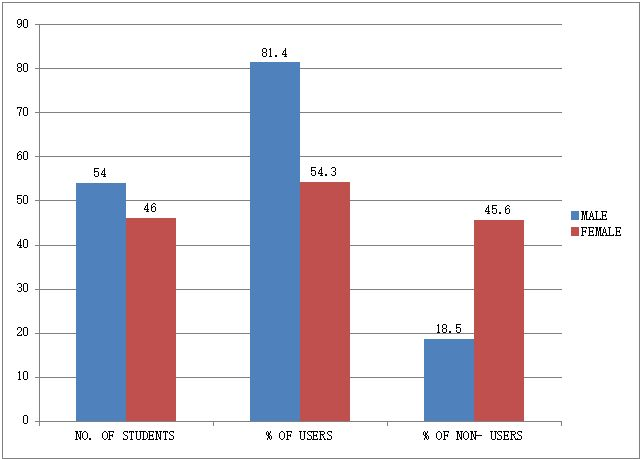 TYPE OF GOODS PURCHASEDTYPE OF GOODS PURCHASED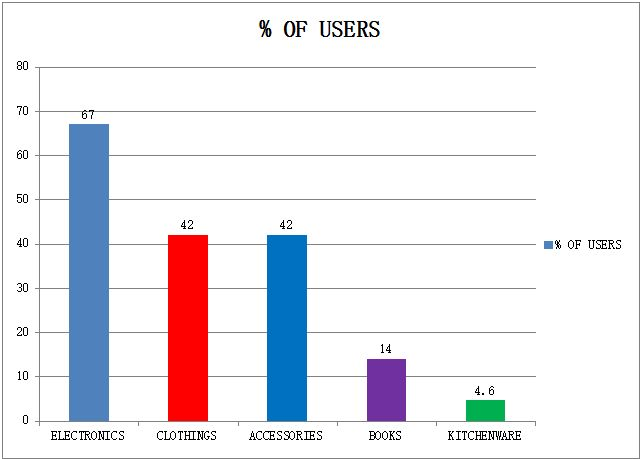 PROBLEMS FACED BY CUSTOMERSPROBLEMS FACED BY CUSTOMERS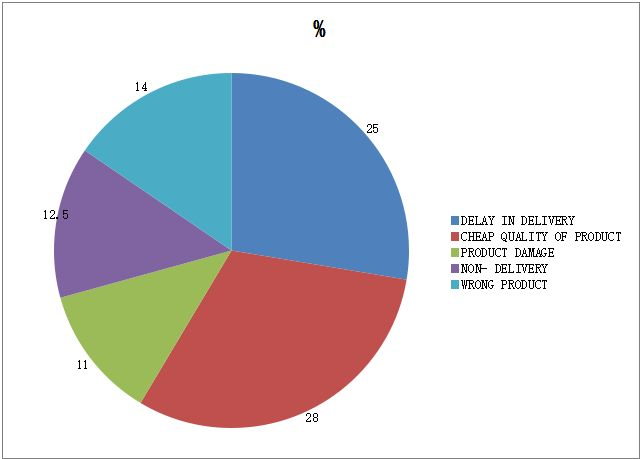 OPTIONS FOR PAYING THE BILL BY USEROPTIONS FOR PAYING THE BILL BY USER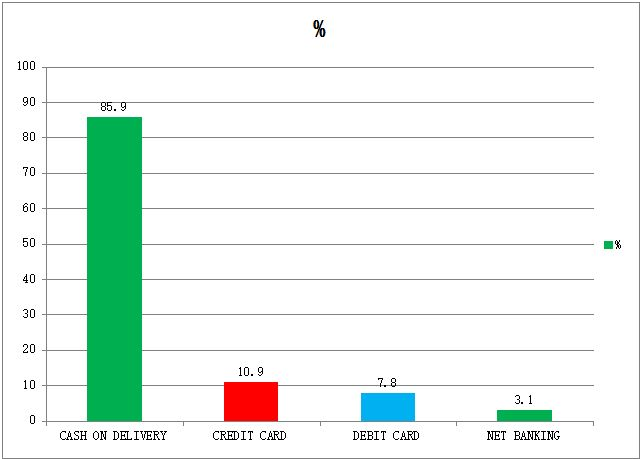 REASONS FOR NON- USING TOLD BY STUDENTSREASONS FOR NON- USING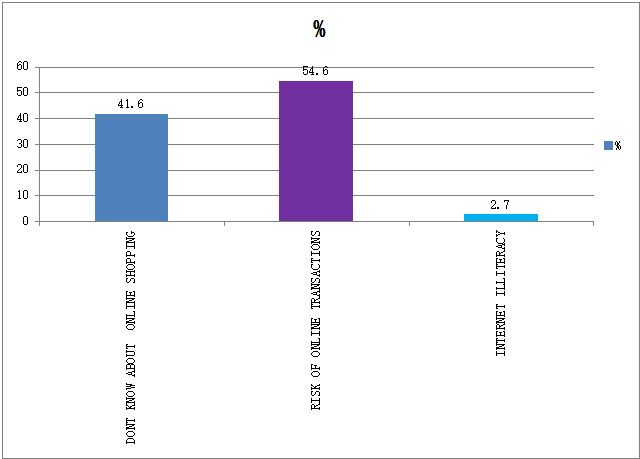 SITES USED BY USERS% OF CUSTOMERS USING DIFFEENTSITES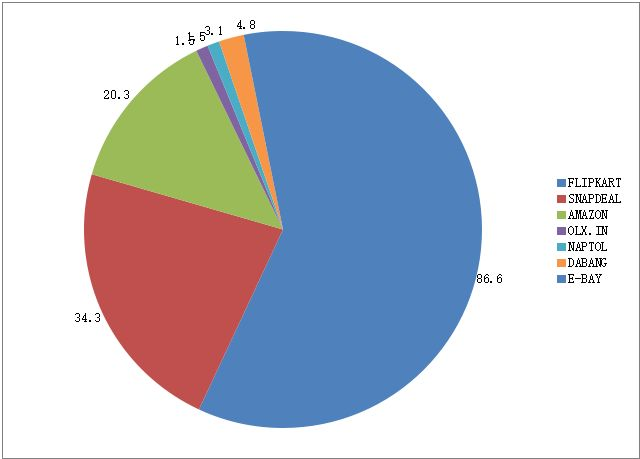 REPORTThe present study primarily reveals that men are using online shopping more than women. Electronic items are placed first among different items purchased through online. Clothing is next to electronics. This indicates that local electronic market is weak in meeting the customers' needs. Problems faced by the customers in online shopping are delay in delivery, product damage, wrong product, poor quality of products and even non- delivery too. Service providers must take care of the delivery system. Most of the customers opt for cash on delivery to pay the bill. This is a matter of reliability of service providers and also suspicion on online transactions like net banking. A large no. of non- users cited the risk in online transactions as the main reason for staying away from online shopping. Flip kart is the site which is used by more no. of users.RECOMMENDATIONSService providers must take care of complete process from maintenance of website to delivery of product. They  have  to  focus  on  creating  faith  among  users  that  online  transactions  are completely reliable. It helps to achieve less cash society which is the main objective of RBIs current monitory policy.***Name: SRNK  Govt.Degree College, BanswadaMandal: Banswada MandalDistrict: Kamareddy DistrictCategory: Government sectorStrength: 1340Distance from the College: 3 kilo meters from Banswada town.GENDERNO. OF STUDENTS% OF USERS% OF NON- USERSMALE5481.418.5FEMALE4654.345.6TYPE OF GOODS% OF USERSElectronics67Clothing42Accessories42Books14Kitchenware4.6TYPE OF PROBLEM%Delay In Delivery25Cheap Quality Of Product28Product Damage11Non- Delivery12.5Wrong Product14TYPE OF PAYMENT%Cash On Delivery85.9Credit Card10.9Debit Card7.8Net Banking3.1REASON%Don’t Know About Online Shopping41.6Risk Of Online Transactions54.6Internet Illiteracy2.7NAME OF THE SITE% OF USERSFLIPKART86.6SNAPDEAL34.3AMAZON20.3OLX.IN1.5NAPTOL1.5DABANG3.1E-BAY4.8